Минский городской комитет природных ресурсов и охраны окружающей средыНаименование территориального органа Минприроды (комитет, инспекция)до  							после1. 21.06.2023, г.Минск, ул. Пожарского, 9 (Заводской район г.Минска)дата обнаружения и место совершение нарушения2. Установлен факт размещения отходов в неустановленном местеописание нарушения3. УП «Ремавтодор Заводского района г.Минска» указано на устранение нарушений.  Нарушение устранено 22.06.2023.принятые меры по устранению нарушения (дата направления рекомендации, предписаний, информационных писем по устранению выявленных нарушений (недостатков), срок исполнения)4. - принятые меры по привлечению к ответственности (дата начала административного процесса, дата вынесения постановления о привлечении к административной ответственности либо освобождении от административной ответственности с вынесением предупреждения с указанием на часть статьи и статью КоАП, размер штрафа)5. -принятые меры по возмещению вреда, причиненного окружающей среде (дата акта об установлении факта вреда, причиненного окружающей среде, размер причиненного вреда окружающей среде, дата предъявления претензии)Минский городской комитет природных ресурсов и охраны окружающей средыНаименование территориального  органа Минприроды (комитет, инспекция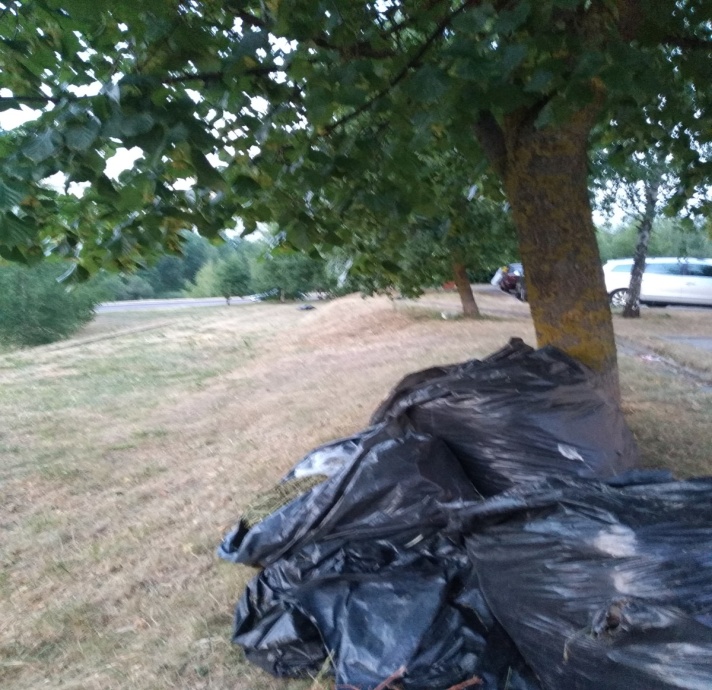 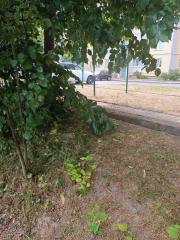                 ДО                                                         ПОСЛЕ1. Территория общего доступа по ул. Матусевича, 86, Фрунзенского район г.Минскаместо совершение нарушения2. На территории общего доступа придомовая, озелененная территория, по ул.Матусевича 86, в ходе выезда, выявлены растительные отходы вне санкционированных местописание нарушения3. Приняты меры по устранению нарушений. Нарушения устранены силами коммунальных предприятий Фрунзенского  района г.Минскапринятые меры по устранению нарушения (дата направления рекомендации, предписаний, информационных писем по устранению выявленных нарушений (недостатков), срок исполнения)4.  нетпринятые меры по привлечению к ответственности (дата начала административного процесса, дата вынесения постановления о привлечении к административной ответственности с указанием на часть статьи и статью КоАП, сумма штрафа)5. нетпринятые меры по возмещению вреда, причиненного окружающей среде (дата акта об установлении факта вреда, причиненного окружающей среде, размер причиненного вреда окружающей среде, дата предъявления претензии)Минский городской комитет природных ресурсов и охраны окружающей средыНаименование территориального органа Минприроды (комитет, инспекция)до  							после1. 22.06.2023, г.Минск, ул. Карастоянова, 47а (Центральный район г.Минска)дата обнаружения и место совершение нарушения2. Установлен факт несанкционированного размещения отходов старых рам со стеклом  за заготовительным пунктом № 9, г. Минск, ул. Карастояновой, 47аописание нарушения3. УП «Минсккоопвторресурсы» указано на устранение нарушений.  Нарушение устранено 22.06.2023.принятые меры по устранению нарушения (дата направления рекомендации, предписаний, информационных писем по устранению выявленных нарушений (недостатков), срок исполнения)4. - принятые меры по привлечению к ответственности (дата начала административного процесса, дата вынесения постановления о привлечении к административной ответственности либо освобождении от административной ответственности с вынесением предупреждения с указанием на часть статьи и статью КоАП, размер штрафа)5. -принятые меры по возмещению вреда, причиненного окружающей среде (дата акта об установлении факта вреда, причиненного окружающей среде, размер причиненного вреда окружающей среде, дата предъявления претензии)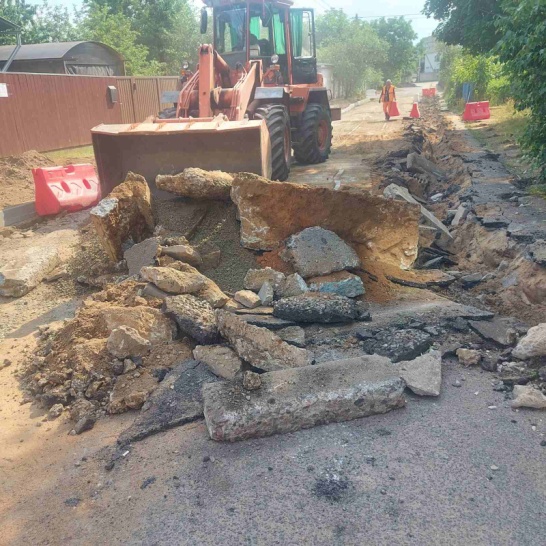 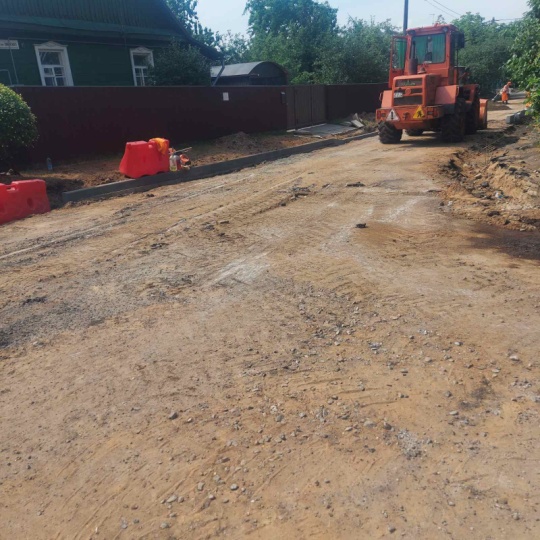 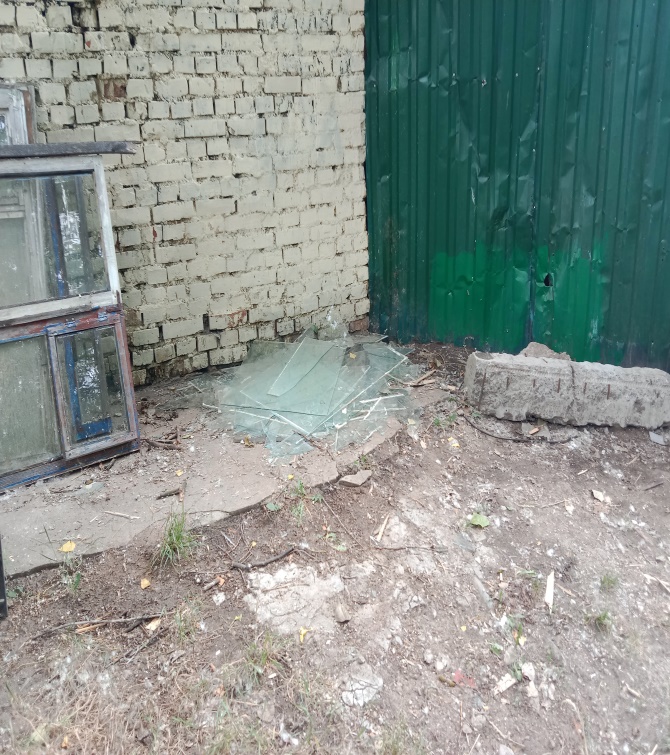 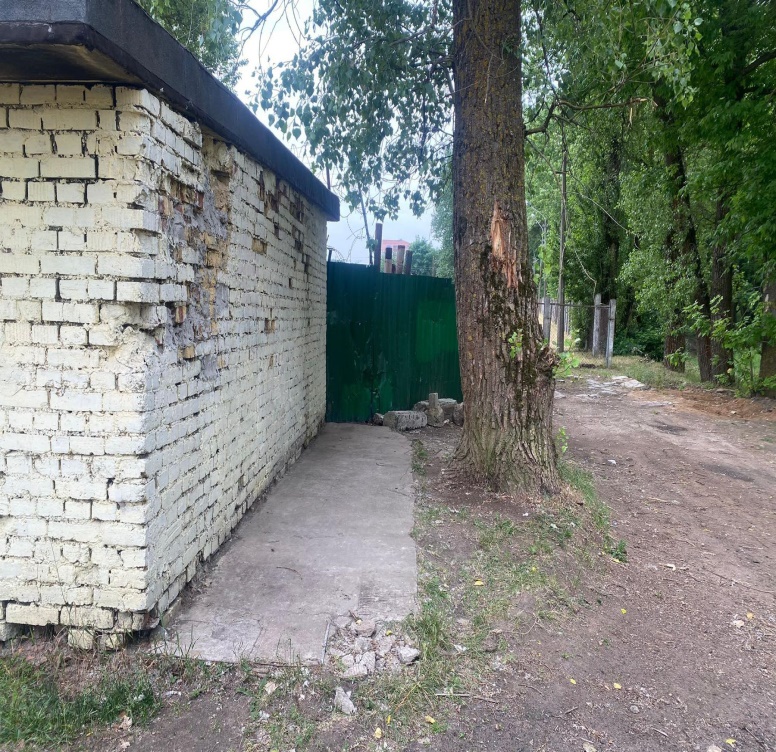 